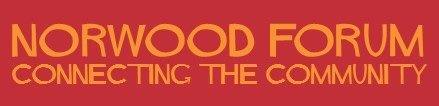  Norwood Forum Committee Monday 7 February 2022 at 6:30pmThe Hope, 49 Norwood High St., West Norwood, SE27 9JSMinutes Present: Anne Crane (AC), Jane East (JE), Kim Hart (KH) (Chair), Gloria Orosungunleka (GO), Noshir Patel (NP) (Treasurer) and Philip Virgo (PV)Also present: Tim Stephens (TS) (Administrator)Apologies: Ibtisam Adem (IA) and Councillor Jackie Meldrum (JM)Kim Hart in the ChairDeclarations of interestNone.Notes of last meeting: Monday 10 January 2022Approved.
Draft Site Allocations Development Plan Document (see circulated report)Noted the paucity of outcomes from the community group and ward councillor meeting with Council officers. The campaign group was now to meet with some 25 resident groups at a facilitated online meeting to produce an agreed response. The main campaign aim is to seek the withdrawal of sites 18 & 19 from the SADPD, but also to encourage everyone to comment. Councillor Jane Pickard was producing an analysis of the affordable housing aspects on the two sites. An objection to the Leader of the Council was also discussed. It was essential that all committee members now familiarised themselves with the issues (see last Norwood Forum website story: www.norwoodforum.org/news/03-feb-22/lambeth-site-allocation-development-plans-draft-sadpd-short ) and submit comments urgently in their own words by 22 February 2022 via this email: sadpd@lambeth.gov.uk. The campaign webpage with helpful suggestions and guidance is here: www.norwoodforum.org/site-18-and-site-19Multiple comments by email would be very helpful; Commonplace might also be used to garner support for views submitted by email.Windsor Grove (see circulated report)The Appeal dates were 1-11 March 2022, and details were still awaited on the venue and the outcome of the request to hold the hearing in West Norwood; a hybrid meeting had been mooted.  Whilst it was known that the Secretary of State would decide the appeal on the basis of a report from the Planning Inspector (the Appeal having been “recovered”), the timescale for this decision was unknown.Gipsy Hill Health & Wellbeing Small Grants FundFollowing approval at the last meeting of the management plan, the scheme had been widely advertised vis newsletter, social media, and personal contact.A well-attended zoom Q&A and workshop had been held (managed by KH and JE) to give potential applicants practical advice on their potential schemes and applications, 12 1:1 briefings had been held, a well-used WhatsApp group established for advice, and 1:1 telephone and email support was also being provided. Diana Chapman was preparing the precis of applications for the decision-making panel (KH/IA/NP and a Council rep, with oversight by a further Council officer).10 very varied applications had been received so far and more were expected. The closing date was Wednesday 9 February (noon). It was hoped committee members had been working on and would continue to encourage further applications.Steps were being taken to receive payment from the Council (inc. 10% management fee); NP would investigate the possibility of the Forum’s Bank placing the sum on interest earning deposit.Spring Festival (see circulated report)The second part of the Welcome Back Fund funded winter and spring festival in partnership with Station to Station and West Norwood Feast, was up and running. The festival had a green ethos and it was not too late for committee members to suggest and organise further events under the Festival umbrella. The Queens Jubilee pudding event was being pursued. KH was seeking to organise a clothing swop event, and sponsorship from Chris Carey Collections (which held a council clothes recycling contract) was suggested. Support from committee members would be needed to staff the Norwood Forum stall at the Spring Fair on Saturday 19 March 2022. There was a cluster of events over the weekend of 18-20 March.West Dulwich neighbourhood consultationKH and ACr had met with Councillor Fred Cowell on this Council neighbourhood consultation (information gathering stage) on street improvements: https://westdulwich.commonplace.is/. They had pressed for, and Councillor Cowell had agreed to, make arrangements to involve more local residents pushi back the closing date to enable the community to focus now on the current SADPD campaign. Local residents were being asked to submit views via the commonplace site and there was no further role at this time for Norwood Forum.  Lambeth Council election hustingsIt was agreed to hold three hustings meetings for the forthcoming local elections: Gipsy Hill, Knights Hill and West Dulwich wards. KH had been in contact with both Herne Hill and Tulse Hill Forums. JE and NP would meet to plan the arrangements: dates, times, venues, chairs, publicity, any invitation beforehand of questions, ground rules at the hustings, and to make early contact with the four main political parties (it was expected that the candidates would be known on or immediately before 6 April (Lambeth had yet to publish its election timetable)). Some suggestions were made on venues and chairs. More details on planning etc. in the email sent to both by TS.Arrangements needed to be in place before the next committee meeting.Treasurer’s reportNP and KH had met and reformatted the accounts; current balances were:Norwood Forum: £12,887Streetworks: £8495Arrangements were in hand on receipt of funding for the Gipsy Hill Health & Wellbeing Small Grants Fund.Planning applications and pre-applicationsThe following applications were discussed:Land to rear of 55-161 Auckland Hill, SE27 9PG (21/04709/FUL): the closing date had been extended and though now closed comments could still be submitted. Over 100 objections had been made.Display of 44 lamppost mounted banner signs along the A215 Norwood Road, into Norwood High Street & Knights Hill (21/04200/ADV). ACr was examining in detail.Former Kings Head 82 Norwood High Street, SE27 9NW: Appeal by GNK against decision to refuse permission for change of use of existing ground floor and basement level to showroom (Use Class A1) and associated works including alterations to existing shopfront (21/00365/FUL). Further comments had been made.80 And Land Rear Of 82 Norwood High Street, SE27 9NW:New application by GNK (22/00128/FUL) for: Demolition of existing structures at and rear yard extension to existing builders merchantUnder consideration by ACr and planning sub-group.West Norwood Library & Picturehouse 1 - 5 Norwood High Street SE27 9JX: new signage (21/04760/ADV): Noted NAG had written in support, and the Forum should consider doing likewise. KH had met with Neven the manager to agree minor changes to follow the Building User Groups earlier agreements.Other business Parliamentary BoundariesConsultation hearings were to be held shortly. KH had met with Helen Hayes MP to discuss appearance. Noted NAG were to speak at two hearings. Station to Station also speaking. KH to circulate comments previously submitted.Borough ward boundariesIn the light of the introduction of new ward boundaries from May 2022, the geographical area of operation of the Forum was discussed. Maps were reviewed showing the existing three wards covered, the geographical area of the four new wards including the extended area that would need to be covered if St. Martins ward was to be included (KH had approached Tulse Hill Forum on this issue but not received any response). The anomalies that would arise if the Forum was to cover SE27 postcode only, or not the area north of the South Circular road were noted. Norwood Forum currently covered the second largest geographical area in the Lambeth Forum Network but received the same financial support from the Council as Forums covering a fraction of the area. The geographical areas of operation of most other Forums were “fuzzy” rather than geographically established. All Committee members were asked to send their views on this issue to KH in the light of this discussion.  Community Safety Partnership (see circulated report)In addition PV tabled a handout: Knights Hill FEB 22 Newsletter from Knights Hill Safer Neighbourhood Team.The meeting ended at 8:27pm.Next meeting: Monday 7 March 2022 (6:30pm) at The Hope.Annual calendar - meetings, activities, events and other due reportsAnnexEquality Diversity & Inclusion: our policy, language, young people – specific actions (extract from minutes of 16 August meeting)Equality, Diversity and Inclusion (EDI)Check on completion of LFN EDI monitoring form and chase as necessary: KHWrite a policy: KH will obtain sample policy from LFN, GO agreed to adapt and draft version for Norwood ForumLFN benchmark: how the Norwood Forum committee reflects our community – discussion on language and age – see below for specificsEDI stats at Ward level - review Census 2021 data once published: KHEDI - LanguageLanguage as a barrier: case by case basis – typically older generation in some communities lack English skills. Noted that for Yoruba speakers, English widely spoken by this communityContinue/increase website signposting of translated verified information and events in languages other than English. (already on website: www.norwoodforum.org/information-60-languages - in process of being updated). What else could be added/what is missing on website.How to make our web resource more widely known? Trusted community leaders, sewing groups (women can be excluded from information in some communities), schools to parents (children can be most proficient English speakers in a family).To include deaf and sight-loss (already on website: www.norwoodforum.org/deaf-and-sight-loss-support) – same questions as above – what is missing, how to make the resource more widely known.EDI – Young PeopleEven without latest Census stats still possible to identify that the committee lacks the young person’s voice
Ideas:IA had two young people who might be interested in joining the committee and will follow this up: IAApproach schools - young journalists commissioned to write for Norwood Forum – article/blog posts: KH has school contacts via art teachers, PV has contacts via CSP project: Action – KH to liaise with PV to write to schoolsApproach Young Labour, Young Conservatives, and other young people’s political groups to join committee.CSP ambition – link young people to training to build and maintain young people’s information platform. Possible funding from the new providers of fibre broadband and in conjunction with Station to Station – part of their new business plan (following successful referendum): Action – ongoing – CSP full report on proposals for the coming year will be presented at the next committee meetingCould Station to Station promote training opportunities for young people with local businesses?__________________Other Action Points {last date discussed}WhoWhenSmall parcels of land: Assets of Community Value {24.02.21}Need to proceedSuggestions on areas of landJMAllStreetworks: finishing the Norwood Road phase {04.10.21}Tulse Hill gyratory lightingKH/NP/JM/TSNaming the Station Rise to Norwood Road alley way: competition with Elmgreen School. ACr:  note on street naming principles NP: consider competition {28.04.21}ACrNPTreasurer reports {07.02.22}NPPlanning applications {07.02.22}ACrCSP: eat around the world: developed idea {06.09.21}PVEquality, diversity and inclusion: develop EOP {04.10.21}KH/GOWebsite and comms review workshop {04.10.21}KHPrior approval applications, certificate applications and all those seeking discharge of conditions or for reserved matters approval.: seek consultation {01.11.21}TS/ACrWest Norwood Cemetery visitors centre: views {04.10.21}No response; chased 19.11.21 and 27.01.22AllTSSpring Festival (Jan-March 2022) {07.02.22}Submit eventsAttend Spring Fair (21.03.22)KHAll AllGipsy Hill Health & Wellbeing fund (Jan-March 2022): operation and report {07.02.22}KH/NP/IAAll07.03.22Draft Site Allocations Development Plan: sites 18 & 19 campaign etc {10.01.22}Submit commentsCirculate/display postersKHAllAll Windsor Grove appeal (01-11.03.22): preparation {07.02.22}KHAllParliamentary boundaries review: public hearing {07.02.22}KHLocal election hustings {07.02.22}NP/JE07.03.22Norwood Forum: geographical area of operation {07.02.22}All: views to KH07.03.22WhenEvent etcWhoJanuary – March 2022Spring FestivalKH & all7 March 2022
Monday 6:30pmCommittee meeting @ The Hope 4 April 2022
Monday 6:30pmZoom Committee meetingDecide on operation of Norwood Forum community grants scheme9 May 2022
Monday 6:30pmCommittee meeting @ The Hope
Includes prep. for AGMKH/TS6 June 2022
Monday 6:30pmZoom Committee meetingIncludes final prep. for AGMKH/TS25 June 2022
Saturday 1pm?AGM – in person
Includes presentations by community grant recipients?All4 July 2022
Monday 6:30pmCommittee meeting @ The HopeIncludes:GDPR and data protection: annual reviewKH/TS